
Division of Social and Behavioral Sciences 
Department of Psychology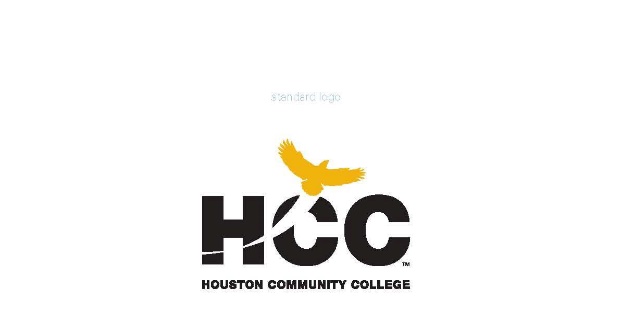 PSYC 2301: Introduction to Psychology91501– Spring 2016     W106 Scarcella Building MW 9:30 AM – 11:00 AM3 hour lecture course / 48 hours per semester/16 weeks In PersonInstructor:   Barbara Lachar, Ph.D. Instructor Contact Information: Barbara.Lachar@hccs.edu , 281-242-3068Psych Depart Contact Information: Karen.Saenz@hccs.edu,   713-718-7034
Office Location and Hours: Scarcella Building M 2-3 PM, F Noon -2PM, By appointment.Please feel free to contact me concerning any problems that you are experiencing in this course. You do not need to wait until you have received a poor grade before asking for my assistance. Your performance in my class is very important to me. I am available to hear your concerns and to discuss course topics. Email PolicyHCCS policy requires instructors and students to communicate only through the HCCS email system. If you have not activated your HCCS student email account, you can do so here (http://www.hccs.edu/district/students/student-e-maileagle-id/). Course DescriptionPSYC 2301 is a survey course of the basic principles underlying human behavior. Emphasis is placed on major areas of study in the field of psychology, such as motivation, development, thought processes, personality.PrerequisitesPSYC 2301 requires college-level reading and writing skills.  Research indicates that you are most likely to succeed if you have already taken and passed ENGL 1301.  The minimum requirements for enrollment in PSYC 2301 include placement in college-level reading (or take GUST 0342 as a co-requisite) and placement in college-level writing (or take ENGL 0310/0349 as a co-requisite). If you have enrolled in this course without having satisfied these prerequisites, you are at higher risk of failure or withdrawal than students who have done so, and you should carefully read and consider the repeater policy in the HCCS Student Handbook.Program Student Learning Outcomes (PSLOs)All Students: Upon completion of any course in the psychology program, students will be able to define, discuss, and apply psychological terms and concepts that are covered in the course and are also referred to in news reports, self-help materials, and the process of seeking and engaging in psychotherapy.Psychology Majors: Upon completion of any course in the psychology program, students who are seeking undergraduate degrees in psychology will be able to define, discuss, and apply the key terms and concepts that are covered in the course and are also included in upper division psychology course that are required for an undergraduate degree in psychology (e.g., abnormal psychology, history, and systems of psychology).Non-Psychology Majors: Upon completion of any course in the psychology program, students who are seeing degrees in fields other than psychology will be able to define, discuss, and apply the key terms and concepts that are covered in the course and are also included in psychology-related course that are required for degrees in fields other than psychology (e.g., nursing skills, consumer behavior, research methods).Course Student Learning Outcomes (CSLOs)
Upon completion of PSYC 2301, the student will be able to:Demonstrate knowledge in multiple (8) areas of psychology, including concepts, facts, and theoretical perspectives.Define and identify the basic research and evaluation methods used in psychology, including the strengths and weaknesses of each method.Demonstrate knowledge of and identify concepts related to personal development and the development and behavior of others.Apply psychological concepts to the solution of issues and problems including ethics, coping with stressful events, health and wellness, parenting, learning, memory, and /or evaluation of media presentations.Core Curriculum ObjectivesPSYC 2301 satisfies the social science requirement in the HCCS core curriculum. The HCCS Psychology Discipline Committee has specified that the course addresses the core objectives as follows:Critical Thinking: Students will demonstrate the ability to engage in inquiry and analysis, evaluation and synthesis of information, and creative thinking by completing a written assignment such as a book report, research paper, or essay.Communication Skills: Students will demonstrate effective development, interpretation and expression of ideas through written, oral, and visual communication by completing a written assignment such as a book report, research paper, or essay.Quantitative and Empirical Literacy: Students will demonstrate the ability to draw conclusions based on the systematic analysis of topics using observation, experiment, and/or numerical skills by completing textbook reading assignments, completing assignments, and answering questions on quizzes and exams that pertain to Course Student Learning Outcome #2 above.Social Responsibility: Students will demonstrate cultural self-awareness, intercultural competency, civil knowledge, and the ability to engage effectively in regional, national, and global communities by completing textbook reading assignments, completing assignments, and answering questions on quizzes and exams that pertain to Course Student Learning Outcome #4 above.Learning Objectives OBJECTIVES FOR CSLO #1: Demonstrate knowledge in multiple (8) areas of psychology including concepts, facts and theoretical perspectives.CORE DOMAIN 1: THE SCIENCE OF PSYCHOLOGYMajor schools of thought in psychologyCORE DOMAIN 2: BIOLOGY AND BEHAVIORComponents of the neuronComponents of the synapseAction potentialMajor neurotransmittersMedullaCerebellumHypothalamusLimbic systemComponents of the cerebrumPlasticityEndocrine systemMirror neuronsCORE DOMAIN 3: LEARNINGLearningReinforcementPunishmentObservational learningCORE DOMAIN 4: MEMORYCharacteristics of short-term memoryCharacteristics of long-term memoryCORE DOMAIN 5: HUMAN DEVELOPMENTPhases of prenatal developmentPiaget's stages of cognitive developmentErikson's stages of psychosocial developmentAlzheimer's diseaseCORE DOMAIN 6: STRESS AND HEALTHGeneral Adaptation Syndrome (GAS)Post-traumatic stress disorder (PTSD)CORE DOMAIN 7: PERSONALITYPersonalityConscious, unconscious, preconscious mindId, ego, and superegoFreud's psychosexual stagesBig Five personality traitsCORE DOMAIN 8: ABNORMAL BEHAVIOR AND THERAPIESAgoraphobiaSocial anxiety disorderGeneralized anxiety disorderSpecific phobiasPanic disorderObsessive-compulsive disorderDissociative identity disorderSchizophreniaMajor depressive disorderBipolar disorderPersonality disordersOBJECTIVES FOR CSLO#2: Define and identify the basic research and evaluation methods used in psychology, including the strengths and weaknesses of each method.CORE DOMAIN 1: THE SCIENCE OF PSYCHOLOGYScientific methodDescriptive methodsRepresentative sample Experimental methodCORE DOMAIN 2: BIOLOGY AND BEHAVIORMethods of studying the brainCORE DOMAIN 3: LEARNINGMethods used by Pavlov, Watson, and SkinnerCORE DOMAIN 4: MEMORYRecallRecognitionCORE DOMAIN 6: STRESS AND HEALTHSocial Readjustment Rating Scale (SRRS)CORE DOMAIN 7: PERSONALITYObjective tests (inventories)Projective testsCORE DOMAIN 8: ABNORMAL BEHAVIOR AND THERAPIESPurpose, organization, and content of the DSM-5OBJECTIVE FOR CSLO#3: Demonstrate knowledge of and identify concepts related to personal development and the development and behavior of others.CORE DOMAIN 1: THE SCIENCE OF PSYCHOLOGYDifferences among the major theoretical perspectives in psychologyCORE DOMAIN 2: BIOLOGY AND BEHAVIORProcesses that occur when a neuron is activatedHow neurotransmitters affect behaviorFunctions of the frontal lobesDifference between the central and peripheral nervous systemsFunctions of the sympathetic and parasympathetic nervous systemsHow the pituitary gland affects behaviorHow the adrenal glands affect behaviorCORE DOMAIN 3: LEARNINGHow classical conditioning modifies an organism's responses to stimuliHow operant conditioning modifies an organism's responses to stimuliDifference between positive and negative reinforcementFactors that influence the effectiveness of punishmentCORE DOMAIN 4: MEMORYInformation-processing approach to memoryReconstructive memoryThe function of schemasCauses of forgettingCORE DOMAIN 5: HUMAN DEVELOPMENTEffects of teratogens and other negative factors on prenatal developmentRelationship between contact comfort and attachmentDifferences among the various patterns of attachmentDifference between the social learning and gender schema theory explanations of gender role developmentProcess of cognitive development as Piaget explained itProposed causes of Alzheimer's diseaseCORE DOMAIN 6: STRESS AND HEALTHEffects of stress on the immune systemEffects of daily hassles on stressFactors that influence individual's capacity for resisting the effects of stressCORE DOMAIN 7: PERSONALITYFunction of defense mechanisms in Freud's theoryViews of humanistic theorists regarding the personalityBandura's concept of reciprocal determinismCORE DOMAIN 8: ABNORMAL BEHAVIOR AND THERAPIESCriteria for abnormal behaviorPossible causes of schizophreniaSymptoms of major depressive disorder.Symptoms of bipolar disorderSuicide risk factorsOBJECTIVES FOR CSLO#4: Apply psychological concepts to the solution of current issues and problems including ethics, coping with stressful events, health and wellness, parenting, learning, memory, and /or evaluation of media presentations.CORE DOMAIN 1: THE SCIENCE OF PSYCHOLOGYStudents will applyEthical standards for psychological researchCORE DOMAIN 2: BIOLOGY AND BEHAVIORStudents will applyPrinciples of behavior geneticsCORE DOMAIN 3: LEARNINGStudents will applyPrinciples of behavior modificationSelf-efficacyCORE DOMAIN 4: MEMORYStudents will applyTechniques for improving memoryCORE DOMAIN 5: HUMAN DEVELOPMENTStudents will applyEffects of the authoritarian, authoritative, and permissive parenting styles on children's developmentCORE DOMAIN 6: STRESS AND HEALTHStudents will applyDifference between problem-focused and emotion-focused copingBenefits of meditationCORE DOMAIN 7: PERSONALITYStudents will applyViews of Abraham Maslow regarding self-actualizationCORE DOMAIN 8: ABNORMAL BEHAVIOR AND THERAPIESStudents will apply1. Difference between psychologists and psychiatristsInstructional MethodsSuccess in the CourseAs with any three-hour course, you should expect to spend at least six hours per week outside of class reading and studying the material. I will provide assignments to help you use those six hours per week wisely. Additional time will be required for the written assignment. Successful completion of this course requires a combination of reading the textbook, attendingparticipating in class, and completing assignments in Eagle Online and McGraw-Hill CONNECT. There is no short cut for success in this course; it requires reading (and probably re-reading), studying the material using the course objectives as your guide, and completing assignments.This section of PSYC 2301 will use Eagle Online and Mc-Graw Hill CONNECT to supplement in-class assignments, exams, and activities.  HCCS Open Lab locations may be used to access the Internet and Eagle Online. YOU MUST USE FIREFOX AS YOUR BROWSER. For a free download of Firefox for free, go to http://www.mozilla.org/en-US/firefox/new/Connect/LearnSmartYOU WILL NEED TO PURCHASE AN ACCESS CODE FOR MCGRAW HILL CONNECT PLUS FOR THIS COURSE AND REGISTER AT THE INTERNET SITE BELOW BECAUSE CONNECT ASSIGNMENTS ARE 20% OF YOUR GRADE.   Access is free for two weeks but then payment must be made to purchase an access code and continue.  Free Access ends 02/09/2016.  You may register as a courtesy, sign in and access your complete ebook and assignments for 2 weeks prior to purchasing access.  Internet access is required for this course.Click on the link below to access the registration site.http://connect.mheducation.com/class/b-lachar-copy-of-psyc-2301-spring-2016-mw-am-crn-91499-and-crn-91501-and-fri-crn-916142. Click “register now” and enter your email address.  You may choose either A, B, or C.Purchase an access code on line directly from McGraw-Hill for $80 Purchase a loose-leaf edition of the book and an access code from the HCCS  Southwest College bookstore. Start your two-week free trial  3.  Complete required information and click “submit”You can begin working on assignments as soon as you register! In this course, you MUST eventually purchase an access code for the connect website, because online assignments are 20% of your grade.  Instructional MaterialsKing, L. (2015). The Science of Psychology 3E. New York, NY: McGraw-Hill.Final Exam HandbookPosted on Eagle Online TESTING: The tests will consist of 50 multiple-choice items.  Most will be selected from the text, but a few may come from class activities, and lecture The comprehensive departmental exam will be 100 multiple-choice questions. You will also need to purchase and bring your own scantrons to class for every exam.  Bring an eraser to the exam and erase changes completely.  No grades will be changed due to poor erasures after your exam is graded and returned.THERE ARE NO MAKE-UP EXAMS PROVIDED, with the exception of very drastic circumstances or emergencies.  MISSED EXAMS ARE THE ONES THAT ARE DROPPED, OR RECEIVE A “0”.  Once you have missed one exam, the next missed exam will receive a “0”.  The final exam grade will not be dropped.Written AssignmentWRITTEN ASSIGNMENT: 2+ PAGES DOUBLE-SPACED 12PT FONT DUE 04/11/2016.IN 1971, psychologist Phillip Zimbardo commenced one of the most controversial and important psychology experiments ever conducted.  It was called the Stanford Prison Experiment; now a movie released July, 2015 starring Billy Crudup. Zimbardo advertised for male college students who randomly were assigned the roles of either prisoners or guards in an ongoing simulation of a prison situation that would last for two weeks.  The students assigned to be prisoners were confined, stripped, de-loused, and forced to wear numbered gowns, stocking caps and ankle chains. Guards wore uniforms and sunglasses. They carried whistles and sunglasses. They lived in the basement of a building on campus for length of the experiment.The simulation was scheduled to last two weeks but reports claim that a portion of the guards became abusive and some prisoners deteriorated mentally and behaved oddly.  Zimbardo’s graduate student, who later became his wife, cried out that the experiment needed to be halted and it was. In summary, here was a situation in which college students volunteered to participate in an experimental simulation as either prisoners or guards with extreme consequences of abuse and mental suffering.1.  Discuss the ethical problems posed by this study. Name and explain as many ethical concerns that you can. These would be voiced by IRB’s, Institutional Review Boards that must approve research with human participants conducted by organizations such as colleges, universities and medical schools.2. This is still an important study because of the problems and ethical concerns.  Name and explain the lessons that can be applied to current events in our country and the world? Be specific, what current events are related to this type of abusive behavior by regular young men who are asked to serve as law enforcement officers regulating the behavior of their peers. 3. What are the implications for preventing/resolving abuse and conflict that can be drawn from this study and its analysis?  Do not repeat details  of the study, itself, in more than one or two sentences. Plagiarism, or copying someone else’s words or work without credit is an automatic zero. Departmental Final Exam All students will be required to take a comprehensive departmental final exam consisting of 100 multiple- choice questions. Students must provide their own Scantron forms (FORM NUMBER 882-E-LOVAS). All the information students need to prepare for the exam is in the Final Exam Handbook. The final exam may not be taken early under any circumstances. You must get at least 50% of the items correct on the final to pass the course. Students who are absent from the final exam without discussing their absence with the instructor in advance or within 24 hours afterward will receive a course grade of Incomplete. Any student who does not take a makeup exam by the end of the following long semester will receive a final exam grade of zero and a course grade of F.EVALUATION AND GRADES: Your final grade will be calculated according to the following formula:Best 3 of 4 hourly exams (15% each or 45% total) – Reading and listening objective. Critical Thinking Paper (15%) Writing, Computer Literacy & Critical Thinking objectiveDepartmental final exam (20%)  Reading and Listening ObjectiveConnect Assignments (20%)A minimum raw score of 50% correct must be earned on the final exam in order to have the possibility of passing this class. If you earn a 49% or lower on the final exam, you will automatically get an F regardless of all previous grades that you have earned in the class. If you earn a raw score of 50% or higher on the final exam, it does not guarantee a passing course grade. Your final exam score will be averaged in with the rest of the semester’s grades to determine your final grade, using the formula which appears on above.Final Averages will earn the following gradesA = 90-100% B = 80-89% C = 70-79% D = 60-69% F = Below 60% Grading Formula HCC Grading Scale    IP (In Progress) is given only in certain developmental courses.  The student must re-enroll to receive credit.  COM (Completed) is given in non-credit and continuing education courses.  To compute grade point average (GPA), divide the total grade points by the total number of semester hours attempted.  The grades “IP,” “COM” and “I” do not affect GPA.Makeup PolicyTESTING: The tests will consist of 50 multiple-choice items.  Most will be selected from the text, but a few may come from class activities, and lecture The comprehensive departmental exam will be 100 multiple-choice questions. You will also need to purchase and bring your own scantrons to class for every exam.  Bring an eraser to the exam and erase changes completely.  No grades will be changed due to poor erasures after your exam is graded and returned.THERE ARE NO MAKE-UP EXAMS PROVIDED, with the exception of very drastic circumstances or emergencies supported by written documentation (accident reports, discharge notes, medical notes, gas or auto repair receipts).   MISSED EXAMS ARE THE ONES THAT ARE DROPPED, OR RECEIVE A “0”.  Once you have missed one exam, the next missed exam will receive a “0”.  The final exam grade will not be dropped. Incomplete Grades In order to receive a grade of Incomplete (“I”), you must have completed at least 85% if the work in the course. In all cases, the instructor reserves the right to decline a student’s request to receive a grade of Incomplete.Syllabus ModificationsThe instructor reserves the right to modify the syllabus at any time during the semester.PSYC 2301 COURSE CALENDAR for SPRING 2016January 20	Introduction to Course and Chapter 1 January 25	Chapters 1 What is PsychologyJanuary 27	Chapter 2 Psychology’s Scientific MethodFebruary 1	Chapter 2February 3	Chapter 3 Biological Foundations of Behavior February 8	Chapter 3February 10                               Chapter 3February 15	PRESIDENTS’ DAY HOLIDAY NO CLASSFebruary 17	Exam 1 Chapters 1, 2 and 3February 22	Chapter 6 LearningFebruary 24	Chapter 6February 29	Chapter 6March 2	Chapter 7 MemoryMarch 7	Chapter 7March 9	Exam 2 Chapters 6 and 7March 14 – March 20	SPRING BREAK NO CLASSMarch 21	Chapter  9 Human Development  March 23	Chapter 9March 28	Chapter 9March 30	Chapter 11 Gender and Gender Development pp.356-369 April 4	Chapter 12 Personality – Written Assignment DueApril 5	Last Day for Administrative WithdrawalApril 6    	Chapter 12	April 11        	Chapter 12 –WRITTEN ASSIGNMENT DUE April 13	Exam #3 Chapters 9 and 12, AND pp.356-369 April 18	Chapter 15 Psychological Disorders April 20	Chapter 15 April 25 	Chapter 15 and Chapter 16 Therapies April 27 	Chapter 17 Health Psychology May 2 	Chapter 17 Health Psychology May 4 	Exam #4 Chapter 15, 16 and 17May 9	9:30 AM class has exam at 9 AM May 11 	8:00 AM class has exam at 8 AMInstructor and Student ResponsibilitiesAs your Instructor, it is my responsibility to:Provide the grading scale and detailed grading formula explaining how student grades are to be derivedFacilitate an effective learning environment through class activities, discussions, and lecturesDescription of any special projects or assignmentsInform students of policies such as attendance, withdrawal, tardiness and make upProvide the course outline and class calendar which will include a description of any special projects or assignmentsArrange to meet with individual students before and after class as requiredTo be successful in this class, it is the student’s responsibility to:Attend class and participate in class discussions and activitiesRead and comprehend the textbookComplete the required assignments and exams:Ask for help when there is a question or problemKeep copies of all paperwork, including this syllabus, handouts and all assignmentsAttain a raw score of at least 50% on the departmental final examBe aware of and comply with academic honesty policies in the HCCS Student Handbook and HCCS Distance Education Student HandbookAttendanceClass Attendance - It is important that you come to class! Attending class regularly is the best way to succeed in this class.  Research has shown that the single most important factor in student success is attendance. Simply put, going to class greatly increases your ability to succeed. You are expected to attend all lecture and labs regularly. You are responsible for materials covered during your absences.  Class attendance is checked daily. Although it is your responsibility to drop a course for nonattendance, the instructor has the authority to drop you for excessive absences. 
If you are not attending class, you are not learning the information.  As the information that is discussed in class is important for your career, students may be dropped from a course after accumulating absences in excess of 12.5% hours of instruction. The six hours of class time would include any total classes missed or for excessive tardiness or leaving class early.  Your instructor is NOT required to notify you prior to completing the drop.  If you have missed more than 12.5% of the hours of instruction, you will need to check with the instructor to see if you have been dropped.
You may decide NOT to come to class for whatever reason. As an adult making the decision not to attend, you do not have to notify the instructor prior to missing a class. However, if this happens too many times, you may find that you beb dropped from the class.. 
Poor attendance records tend to correlate with poor grades. If you miss any class, including the first week, you are responsible for all material missed. It is a good idea to find a friend or a buddy in class who would be willing to share class notes or discussion or be able to hand in paper if you unavoidably miss a class.Class attendance equals class success.You are encouraged to attend each class since regular attendance correlates with good grades. Be on time and attend the entire class. If you must be absent, you are, of course, responsible for the material covered in class in your absence (see the Course Schedule). Be advised that instructors must drop students who fail to attend class by the official date of enrollment. In addition, instructors may drop students who miss six hours of class time. WithdrawalIf you decide to withdraw from the course, it is your responsibility to file the proper paperwork with the registrar’s office. Discuss your decision to withdraw from the class with your instructor before you finalize the paperwork. If you do not withdraw prior to April 5, you will receive the grade that you earned. Classroom ConductI expect students to conduct themselves professionally in their communications with me, their classmates, and college staff and administration. Behavior inappropriate to the collegiate setting (including but not limited to abusive/derogatory/threatening/harassing language directed at the instructor or towards other students, staff or administrators) will not be tolerated, and may result in removal from the course if severe and/or repeated.  HCC Policy Statement: Academic HonestyA student who is academically dishonest is, by definition, not showing that the coursework has been learned, and that student is claiming an advantage not available to other students. The instructor is responsible for measuring each student's individual achievements and also for ensuring that all students compete on a level playing field. Thus, in our system, the instructor has teaching, grading, and enforcement roles. You are expected to be familiar with the University's Policy on Academic Honesty, found in the catalog. What that means is: If you are charged with an offense, pleading ignorance of the rules will not help you. Students are responsible for conducting themselves with honor and integrity in fulfilling course requirements. Penalties and/or disciplinary proceedings may be initiated by College System officials against a student accused of scholastic dishonesty.  “Scholastic dishonesty”: includes, but is not limited to, cheating on a test, plagiarism, and collusion.
Cheating on a test includes:
Copying from another students’ test paper; Using  materials not authorized by the person giving the test;Collaborating with another student during a test without authorization;Knowingly using, buying, selling, stealing, transporting, or soliciting in whole or part the contents of a test that has not been administered;Bribing another person to obtain a test that is to be administered.Plagiarism means the appropriation of another’s work and the unacknowledged incorporation of that work in one’s own written work offered for credit.
Collusion mean the unauthorized collaboration with another person in preparing written work offered for credit. Possible punishments for academic dishonesty may include a grade of 0 or F in the particular assignment, failure in the course, and/or recommendation for probation or dismissal from the College System. (See the Student Handbook)Student OrganizationsPsi Kappa All students are invited to join Psi Kappa, an organization that can help students learn about psychology outside the classroom, serve the community, meet students in other PSYC classes, interact with PSYC faculty, and learn leadership skills. For more information, visit the Psi Kappa page on the HCC Learning Web, the Psi Kappa blog, and the Psi Kappa Facebook page.Psi BetaHCC has an active chapter of Psi Beta: National Honor Society in Psychology for Community and Junior Colleges. To learn more about this organization visit the Psi Beta website. For information about the HCC chapter, visit the Psi Beta page on the HCC Learning Web.Psychology Achievers ScholarshipTo be eligible for the $125 per semester Psychology Achievers Scholarship, a student must (1) meet all HCC Foundation criteria for scholarship eligibility, and (2) make an A in either PSYC 2301 or PSYC 2314. For more information, visit the HCC Foundation scholarship website.TutoringAskOnline provides free, confidential, and convenient academic support to HCC students in an online environment. Tutoring is provided by HCC personnel in order to ensure that it is contextual and appropriate.HCCS Student PoliciesAll students are responsible for reading and understanding the HCCS Student Handbook, which contains policies, information about conduct, and other important information. Access the handbook at this link:http://central.hccs.edu/students/student-handbook/TITLE IX OF THE EDUCATION AMENDMENTS OF 1972, 20 U.S.C. A§ 1681 ET. SEQ.Title IX of the Education Amendments of 1972 requires that institutions have policies and procedures that protect students’ rights with regard to sex/gender discrimination. Information regarding these rights are on the HCC website under Students-Anti-discrimination. Students who are pregnant and require accommodations should contact any of the ADA Counselors for assistance.It is important that every student understands and conforms to respectful behavior while at HCC. Sexual misconduct is not condoned and will be addressed promptly. Know your rights and how to avoid these difficult situations. Log in to: www.edurisksolutions.org . Sign in using your HCC student e-mail account, then go to the button at the top right that says Login and enter your student number. Title IX of the Education Amendments of 1972 requires that institutions have policies and procedures that protect students’ rights with regard to sex/gender discrimination. Information regarding these rights are on the HCC website under Students-Anti-discrimination. Students who are pregnant and require accommodations should contact any of the ADA Counselors for assistance.It is important that every student understands and conforms to respectful behavior while at HCC. Sexual misconduct is not condoned and will be addressed promptly. Know your rights and how to avoid these difficult situations.Log in to www.edurisksolutions.org. Sign in using your HCC student email account, then go to the button at the top right that says Login and enter your student number.HCC Policy Statement - ADAServices to Students with Disabilities
Students who require reasonable accommodations for disabilities are encouraged to report to Dr. Becky Hauri, ADA Counselor, at 713.718.7910. to make necessary arrangements. Faculty is only authorized to provide accommodations by the Disability Support Service OfficeA100-904 points per semesterB89-803 points per semesterC79-702 points per semesterD69-601 point per semesterF<600 points per semesterFXFailure due to non-attendance0 points per semesterIP (In Progress)0 points per semesterW (Withdrawn0 points per semesterI (Incomplete)0 points per semesterAUD (Audit)0 points per semester